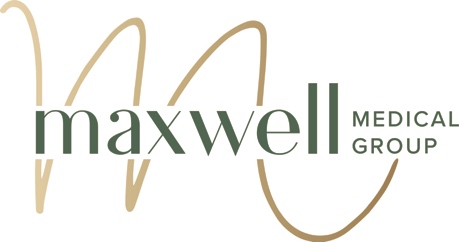 Transfer of Medical Information Form (under 16years old)Thank you for taking the time to complete this form.  It really helps us to have your medical records if you choose us as your regular GP.  If you would like any help completing this form please speak to a member of our practice team. Personal Details
Title:__________Surname:_____________________________________________________Given name(s):______________________________________________________________DOB_______________Residential address:___________________________________________________________City:__________________________State:__________Postcode:_______Details of who currently holds your medical recordsPrevious GP Name:___________________________________________________________Practice address:_____________________________________________________________Phone number:______________________________Fax:_____________________________Parent/Legal GuardianI _____________________________________the parent/legal guardian of the person above give consent for their medical records to be released to Maxwell Medical Group, Central West Shopping Centre, T22, 65-67 Ashley Street, Braybrook, Vic 3019.  I authorise this to be sent by Fax         Mail        In electronic format Signed:____________________________________________________Date:___________________